แบบ สขร. 1สรุปผลการดำเนินการจัดจ้างในรอบเดือน ธันวาคม 2566สถานีตำรวจภูธรเด่นชัยวันที่ 29 ธันวาคม พ.ศ. 2566					ตรวจแล้วถูกต้อง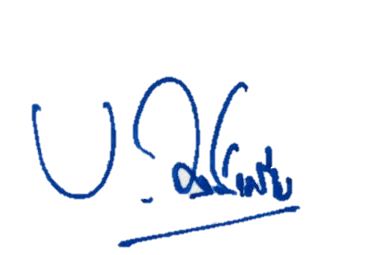                พ.ต.อ. 		                            ( เบน วงศ์เครือ )			                   ผกก.สภ.เด่นชัยลำดับงานที่จัดซื้อหรือจัดจ้างวงเงินที่จัดซื้อจัดจ้าง(บาท)ราคากลาง(บาท)วิธีซื้อหรือจ้างรายชื่อผู้เสนอราคาและราคาที่เสนอผู้ได้รับการคัดเลือกและราคาที่ตกลงซื้อหรือจ้างเหตุผลที่คัดเลือกโดยสรุปเลขที่และวันที่ของสัญญาหรือข้อตกลงในการซื้อหรือจ้าง1.จัดจ้างประกอบเลี้ยงอาหารผู้ต้องหา1,9251,925เฉพาะเจาะจงน.ส.ลัดชณินารา เขียวแท้ 1,925 บาทน.ส.ลัดชณินารา เขียวแท้ 1,925 บาทเป็นบุคคลในพื้นที่03/256730 พ.ย.662.จัดซื้อน้ำมันเชื้อเพลิง83,90083,900เฉพาะเจาะจงหจก.เอกชัย83,900 บาทหจก.เอกชัย83,900 บาทใช้เกณฑ์ราคา จัดซื้อไม่เกินวงเงินที่กำหนดในกฎกระทรวง03/256730 พ.ย.673.จัดซื้อวัสดุสำนักงาน4,6004,600เฉพาะเจาะจงบริษัท ส.ซุปเปอร์มาร์เก็ต จำกัด4,600 บาทบริษัท ส.ซุปเปอร์มาร์เก็ต จำกัด4,600 บาทใช้เกณฑ์ราคา จัดซื้อไม่เกินวงเงินที่กำหนดในกฎกระทรวง1/256715 ธ.ค.66